                    ACTS OF SERVICE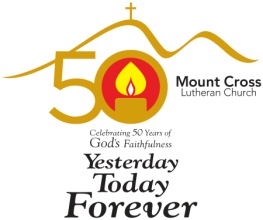 Date: ________________Name(s) - optional: ___________________________List one or more Acts of Service (describe briefly - say more on the back): 1.  ________________________________________________________2.  ________________________________________________________3.  ________________________________________________________4.  ________________________________________________________Our goal for our 50th year - 50,000 Acts of Service                    ACTS OF SERVICEDate: ________________Name(s) - optional: ___________________________List one or more Acts of Service (describe briefly - say more on the back): 1.  ________________________________________________________2.  ________________________________________________________3.  ________________________________________________________4.  ________________________________________________________Our goal for our 50th year - 50,000 Acts of Service                    ACTS OF SERVICEDate: ________________Name(s) - optional: ___________________________List one or more Acts of Service (describe briefly - say more on the back): 1.  ________________________________________________________2.  ________________________________________________________3.  ________________________________________________________4.  ________________________________________________________Our goal for our 50th year - 50,000 Acts of Service                    ACTS OF SERVICEDate: ________________Name(s) - optional: ___________________________List one or more Acts of Service (describe briefly - say more on the back): 1.  ________________________________________________________2.  ________________________________________________________3.  ________________________________________________________4.  ________________________________________________________Our goal for our 50th year - 50,000 Acts of Service